ГБПОУ Стерлитамакский межотраслевой колледжПРИКАЗот 31августа 2021 года									№ 285В соответствии с Правилами приема в ГБПОУ Стерлитамакский межотраслевой колледж и на основании протокола заседания приемной комиссии от 31 августа 2021 года п р и к а з ы в а ю:Зачислить с 01 сентября 2021 года в число студентов первого курса очной формы обучения следующих абитуриентов:по программе подготовки специалистов среднего звена по специальности 36.02.01. Ветеринария 104 группаДомоводова Анастасия Сергеевна124 группаДмитриева Полина Александровнапо программе подготовки специалистов среднего звена по специальности 38.02.01. Экономика и бухгалтерский учет (по отраслям)101 группаЕременко Анастасия ВячеславовнаСадыков Амир Шайтулловичпо программе подготовки квалифицированных рабочих, служащих по профессии 15.01.05. Сварщик (ручной и частично механизированной сварки (наплавки) на базе основного общего образования Группа №7Иванов Максим ДмитриевичТупичкин Максим ПавловичЗарифов Умеджон РахматуллоевичТурсунов Алихон РахмоновичГерасимов Данила ГеоргиевичШагиев Тагир ТимуровичГруппа №8Насыров Рамир РустамовичКусербаев Ирхан УраловичЗарифов Сафаргали ХусайновичЗарифов Искандаршо РахматуллоевичКалямов Ильдар Радикович2. Зачислить с 01 сентября 2021 года в число студентов первого курса очной формы обучения следующих абитуриентов в филиал с. Стерлибашево:по программе подготовки квалифицированных рабочих, служащих по профессии 35.01.13 Тракторист – машинист сельскохозяйственного производства на базе основного общего образованияГруппа №3Данилов Алексей Евгеньевич Рашитов Роман Александрович3. Зачислить с 01 сентября 2021 года в число студентов первого курса очной формы обучения следующих абитуриентов в филиал с. Петровскоепо программе подготовки квалифицированных рабочих, служащих по профессии 35.01.15 «Электромонтер по ремонту и обслуживанию электрооборудования  в сельскохозяйственном производстве»на базе основного общего образованияГруппа №1Мажитова Ильнара АльфредовнаСафронова Анастасия Олеговна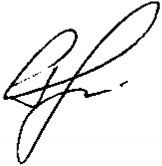 Директор 					А.М. Азылгареев